زانكۆی سه‌ڵاحه‌دین-هه‌ولێر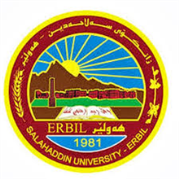 كۆلێژی: زانستبه‌شی: جيولوجىژمێریاری                                                  فۆرمی سه‌روانه‌ی زێده‌كی مامۆستایان                                      مانگی: نیسانڕۆژ/ كاتژمێر8:30-9:309:30-10:3010:30-11:3011:30-12:3012:30-1:301:30-2:302:30-3:303:30-4:304:30-5:30شەممەیەك شەممەGeochemistry and MineralogyGeochemistry and MineralogyGeochemistry and MineralogyGeochemistry and MineralogyGeochemistry and MineralogyGeochemistry and MineralogyGeochemistry and MineralogyGeochemistry and Mineralogyدوو شەممەMineral ExplorationMineral Explorationسێ شەممەچوار شەممەGeochemistry and MineralogyGeochemistry and Mineralogyپێنج شەممەڕۆژڕۆژڕێكه‌وتتیۆری تیۆری پراكتیكیژمارەی سەروانەڕۆژڕێكه‌وتتیۆری پراكتیكیژمارەی سەروانەشەممەشەممەشەممە6/ 4یەك شەمەیەك شەمەیەك شەمە7/ 48دوو شەمەدوو شەمە1/ 422دوو شەمە8/ 42سێ شەمەسێ شەمە2/ 4سێ شەمە9/ 4چوار شەمەچوار شەمە3/ 422چوار شەمە10/ 42پێنج شەمەپێنج شەمە4/ 4پێنج شەمە11/ 4 سه‌رپه‌رشتی پرۆژه‌ی ده‌رچونسه‌رپه‌رشتی پرۆژه‌ی ده‌رچونسه‌رپه‌رشتی پرۆژه‌ی ده‌رچونسه‌رپه‌رشتی پرۆژه‌ی ده‌رچونسه‌رپه‌رشتی پرۆژه‌ی ده‌رچونكۆى كاتژمێره‌كانكۆى كاتژمێره‌كانكۆى كاتژمێره‌كانكۆى كاتژمێره‌كانكۆى كاتژمێره‌كانڕۆژڕۆژڕێكه‌وتتیۆری تیۆری پراكتیكیژمارەی سەروانەڕۆژڕێكه‌وتتیۆری پراكتیكیژمارەی سەروانەشەممەشەممە13/ 4شەممە20/ 4یەك شەمەیەك شەمە14/ 48یەك شەمە21/ 48دوو شەمەدوو شەمە15/ 422دوو شەمە22/ 42سێ شەمەسێ شەمە16/ 4سێ شەمە23/ 4چوار شەمەچوار شەمە17/ 422چوار شەمە24/ 42پێنج شەمەپێنج شەمە18/ 4پێنج شەمە25/ 4سه‌رپه‌رشتی پرۆژه‌ی ده‌رچونسه‌رپه‌رشتی پرۆژه‌ی ده‌رچونسه‌رپه‌رشتی پرۆژه‌ی ده‌رچونسه‌رپه‌رشتی پرۆژه‌ی ده‌رچونسه‌رپه‌رشتی پرۆژه‌ی ده‌رچونكۆى كاتژمێره‌كانكۆى كاتژمێره‌كانكۆى كاتژمێره‌كانكۆى كاتژمێره‌كانكۆى كاتژمێره‌كانڕۆژڕێكه‌وتتیۆری پراكتیكیژمارەی سەروانەناوی مامۆستا: د.اواز كريم رسولنازناوی زانستی: پرۆفيسۆرى ياريده‌ده‌ربەشوانەى ياسايى:8بەشوانەی هەمواركراو:6ته‌مه‌ن:2كۆی سەروانە:هۆكاری دابه‌زینی نیساب:ناوی مامۆستا: د.اواز كريم رسولنازناوی زانستی: پرۆفيسۆرى ياريده‌ده‌ربەشوانەى ياسايى:8بەشوانەی هەمواركراو:6ته‌مه‌ن:2كۆی سەروانە:هۆكاری دابه‌زینی نیساب:ناوی مامۆستا: د.اواز كريم رسولنازناوی زانستی: پرۆفيسۆرى ياريده‌ده‌ربەشوانەى ياسايى:8بەشوانەی هەمواركراو:6ته‌مه‌ن:2كۆی سەروانە:هۆكاری دابه‌زینی نیساب:ناوی مامۆستا: د.اواز كريم رسولنازناوی زانستی: پرۆفيسۆرى ياريده‌ده‌ربەشوانەى ياسايى:8بەشوانەی هەمواركراو:6ته‌مه‌ن:2كۆی سەروانە:هۆكاری دابه‌زینی نیساب:ناوی مامۆستا: د.اواز كريم رسولنازناوی زانستی: پرۆفيسۆرى ياريده‌ده‌ربەشوانەى ياسايى:8بەشوانەی هەمواركراو:6ته‌مه‌ن:2كۆی سەروانە:هۆكاری دابه‌زینی نیساب:ناوی مامۆستا: د.اواز كريم رسولنازناوی زانستی: پرۆفيسۆرى ياريده‌ده‌ربەشوانەى ياسايى:8بەشوانەی هەمواركراو:6ته‌مه‌ن:2كۆی سەروانە:هۆكاری دابه‌زینی نیساب:ناوی مامۆستا: د.اواز كريم رسولنازناوی زانستی: پرۆفيسۆرى ياريده‌ده‌ربەشوانەى ياسايى:8بەشوانەی هەمواركراو:6ته‌مه‌ن:2كۆی سەروانە:هۆكاری دابه‌زینی نیساب:شەممە27/ 4ناوی مامۆستا: د.اواز كريم رسولنازناوی زانستی: پرۆفيسۆرى ياريده‌ده‌ربەشوانەى ياسايى:8بەشوانەی هەمواركراو:6ته‌مه‌ن:2كۆی سەروانە:هۆكاری دابه‌زینی نیساب:ناوی مامۆستا: د.اواز كريم رسولنازناوی زانستی: پرۆفيسۆرى ياريده‌ده‌ربەشوانەى ياسايى:8بەشوانەی هەمواركراو:6ته‌مه‌ن:2كۆی سەروانە:هۆكاری دابه‌زینی نیساب:ناوی مامۆستا: د.اواز كريم رسولنازناوی زانستی: پرۆفيسۆرى ياريده‌ده‌ربەشوانەى ياسايى:8بەشوانەی هەمواركراو:6ته‌مه‌ن:2كۆی سەروانە:هۆكاری دابه‌زینی نیساب:ناوی مامۆستا: د.اواز كريم رسولنازناوی زانستی: پرۆفيسۆرى ياريده‌ده‌ربەشوانەى ياسايى:8بەشوانەی هەمواركراو:6ته‌مه‌ن:2كۆی سەروانە:هۆكاری دابه‌زینی نیساب:ناوی مامۆستا: د.اواز كريم رسولنازناوی زانستی: پرۆفيسۆرى ياريده‌ده‌ربەشوانەى ياسايى:8بەشوانەی هەمواركراو:6ته‌مه‌ن:2كۆی سەروانە:هۆكاری دابه‌زینی نیساب:ناوی مامۆستا: د.اواز كريم رسولنازناوی زانستی: پرۆفيسۆرى ياريده‌ده‌ربەشوانەى ياسايى:8بەشوانەی هەمواركراو:6ته‌مه‌ن:2كۆی سەروانە:هۆكاری دابه‌زینی نیساب:ناوی مامۆستا: د.اواز كريم رسولنازناوی زانستی: پرۆفيسۆرى ياريده‌ده‌ربەشوانەى ياسايى:8بەشوانەی هەمواركراو:6ته‌مه‌ن:2كۆی سەروانە:هۆكاری دابه‌زینی نیساب:یەك شەمە28/ 48ناوی مامۆستا: د.اواز كريم رسولنازناوی زانستی: پرۆفيسۆرى ياريده‌ده‌ربەشوانەى ياسايى:8بەشوانەی هەمواركراو:6ته‌مه‌ن:2كۆی سەروانە:هۆكاری دابه‌زینی نیساب:ناوی مامۆستا: د.اواز كريم رسولنازناوی زانستی: پرۆفيسۆرى ياريده‌ده‌ربەشوانەى ياسايى:8بەشوانەی هەمواركراو:6ته‌مه‌ن:2كۆی سەروانە:هۆكاری دابه‌زینی نیساب:ناوی مامۆستا: د.اواز كريم رسولنازناوی زانستی: پرۆفيسۆرى ياريده‌ده‌ربەشوانەى ياسايى:8بەشوانەی هەمواركراو:6ته‌مه‌ن:2كۆی سەروانە:هۆكاری دابه‌زینی نیساب:ناوی مامۆستا: د.اواز كريم رسولنازناوی زانستی: پرۆفيسۆرى ياريده‌ده‌ربەشوانەى ياسايى:8بەشوانەی هەمواركراو:6ته‌مه‌ن:2كۆی سەروانە:هۆكاری دابه‌زینی نیساب:ناوی مامۆستا: د.اواز كريم رسولنازناوی زانستی: پرۆفيسۆرى ياريده‌ده‌ربەشوانەى ياسايى:8بەشوانەی هەمواركراو:6ته‌مه‌ن:2كۆی سەروانە:هۆكاری دابه‌زینی نیساب:ناوی مامۆستا: د.اواز كريم رسولنازناوی زانستی: پرۆفيسۆرى ياريده‌ده‌ربەشوانەى ياسايى:8بەشوانەی هەمواركراو:6ته‌مه‌ن:2كۆی سەروانە:هۆكاری دابه‌زینی نیساب:ناوی مامۆستا: د.اواز كريم رسولنازناوی زانستی: پرۆفيسۆرى ياريده‌ده‌ربەشوانەى ياسايى:8بەشوانەی هەمواركراو:6ته‌مه‌ن:2كۆی سەروانە:هۆكاری دابه‌زینی نیساب:دوو شەمە29/ 42ناوی مامۆستا: د.اواز كريم رسولنازناوی زانستی: پرۆفيسۆرى ياريده‌ده‌ربەشوانەى ياسايى:8بەشوانەی هەمواركراو:6ته‌مه‌ن:2كۆی سەروانە:هۆكاری دابه‌زینی نیساب:ناوی مامۆستا: د.اواز كريم رسولنازناوی زانستی: پرۆفيسۆرى ياريده‌ده‌ربەشوانەى ياسايى:8بەشوانەی هەمواركراو:6ته‌مه‌ن:2كۆی سەروانە:هۆكاری دابه‌زینی نیساب:ناوی مامۆستا: د.اواز كريم رسولنازناوی زانستی: پرۆفيسۆرى ياريده‌ده‌ربەشوانەى ياسايى:8بەشوانەی هەمواركراو:6ته‌مه‌ن:2كۆی سەروانە:هۆكاری دابه‌زینی نیساب:ناوی مامۆستا: د.اواز كريم رسولنازناوی زانستی: پرۆفيسۆرى ياريده‌ده‌ربەشوانەى ياسايى:8بەشوانەی هەمواركراو:6ته‌مه‌ن:2كۆی سەروانە:هۆكاری دابه‌زینی نیساب:ناوی مامۆستا: د.اواز كريم رسولنازناوی زانستی: پرۆفيسۆرى ياريده‌ده‌ربەشوانەى ياسايى:8بەشوانەی هەمواركراو:6ته‌مه‌ن:2كۆی سەروانە:هۆكاری دابه‌زینی نیساب:ناوی مامۆستا: د.اواز كريم رسولنازناوی زانستی: پرۆفيسۆرى ياريده‌ده‌ربەشوانەى ياسايى:8بەشوانەی هەمواركراو:6ته‌مه‌ن:2كۆی سەروانە:هۆكاری دابه‌زینی نیساب:ناوی مامۆستا: د.اواز كريم رسولنازناوی زانستی: پرۆفيسۆرى ياريده‌ده‌ربەشوانەى ياسايى:8بەشوانەی هەمواركراو:6ته‌مه‌ن:2كۆی سەروانە:هۆكاری دابه‌زینی نیساب:سێ شەمە30/ 4ناوی مامۆستا: د.اواز كريم رسولنازناوی زانستی: پرۆفيسۆرى ياريده‌ده‌ربەشوانەى ياسايى:8بەشوانەی هەمواركراو:6ته‌مه‌ن:2كۆی سەروانە:هۆكاری دابه‌زینی نیساب:ناوی مامۆستا: د.اواز كريم رسولنازناوی زانستی: پرۆفيسۆرى ياريده‌ده‌ربەشوانەى ياسايى:8بەشوانەی هەمواركراو:6ته‌مه‌ن:2كۆی سەروانە:هۆكاری دابه‌زینی نیساب:ناوی مامۆستا: د.اواز كريم رسولنازناوی زانستی: پرۆفيسۆرى ياريده‌ده‌ربەشوانەى ياسايى:8بەشوانەی هەمواركراو:6ته‌مه‌ن:2كۆی سەروانە:هۆكاری دابه‌زینی نیساب:ناوی مامۆستا: د.اواز كريم رسولنازناوی زانستی: پرۆفيسۆرى ياريده‌ده‌ربەشوانەى ياسايى:8بەشوانەی هەمواركراو:6ته‌مه‌ن:2كۆی سەروانە:هۆكاری دابه‌زینی نیساب:ناوی مامۆستا: د.اواز كريم رسولنازناوی زانستی: پرۆفيسۆرى ياريده‌ده‌ربەشوانەى ياسايى:8بەشوانەی هەمواركراو:6ته‌مه‌ن:2كۆی سەروانە:هۆكاری دابه‌زینی نیساب:ناوی مامۆستا: د.اواز كريم رسولنازناوی زانستی: پرۆفيسۆرى ياريده‌ده‌ربەشوانەى ياسايى:8بەشوانەی هەمواركراو:6ته‌مه‌ن:2كۆی سەروانە:هۆكاری دابه‌زینی نیساب:ناوی مامۆستا: د.اواز كريم رسولنازناوی زانستی: پرۆفيسۆرى ياريده‌ده‌ربەشوانەى ياسايى:8بەشوانەی هەمواركراو:6ته‌مه‌ن:2كۆی سەروانە:هۆكاری دابه‌زینی نیساب:چوار شەمەناوی مامۆستا: د.اواز كريم رسولنازناوی زانستی: پرۆفيسۆرى ياريده‌ده‌ربەشوانەى ياسايى:8بەشوانەی هەمواركراو:6ته‌مه‌ن:2كۆی سەروانە:هۆكاری دابه‌زینی نیساب:ناوی مامۆستا: د.اواز كريم رسولنازناوی زانستی: پرۆفيسۆرى ياريده‌ده‌ربەشوانەى ياسايى:8بەشوانەی هەمواركراو:6ته‌مه‌ن:2كۆی سەروانە:هۆكاری دابه‌زینی نیساب:ناوی مامۆستا: د.اواز كريم رسولنازناوی زانستی: پرۆفيسۆرى ياريده‌ده‌ربەشوانەى ياسايى:8بەشوانەی هەمواركراو:6ته‌مه‌ن:2كۆی سەروانە:هۆكاری دابه‌زینی نیساب:ناوی مامۆستا: د.اواز كريم رسولنازناوی زانستی: پرۆفيسۆرى ياريده‌ده‌ربەشوانەى ياسايى:8بەشوانەی هەمواركراو:6ته‌مه‌ن:2كۆی سەروانە:هۆكاری دابه‌زینی نیساب:ناوی مامۆستا: د.اواز كريم رسولنازناوی زانستی: پرۆفيسۆرى ياريده‌ده‌ربەشوانەى ياسايى:8بەشوانەی هەمواركراو:6ته‌مه‌ن:2كۆی سەروانە:هۆكاری دابه‌زینی نیساب:ناوی مامۆستا: د.اواز كريم رسولنازناوی زانستی: پرۆفيسۆرى ياريده‌ده‌ربەشوانەى ياسايى:8بەشوانەی هەمواركراو:6ته‌مه‌ن:2كۆی سەروانە:هۆكاری دابه‌زینی نیساب:ناوی مامۆستا: د.اواز كريم رسولنازناوی زانستی: پرۆفيسۆرى ياريده‌ده‌ربەشوانەى ياسايى:8بەشوانەی هەمواركراو:6ته‌مه‌ن:2كۆی سەروانە:هۆكاری دابه‌زینی نیساب:پێنج شەمەناوی مامۆستا: د.اواز كريم رسولنازناوی زانستی: پرۆفيسۆرى ياريده‌ده‌ربەشوانەى ياسايى:8بەشوانەی هەمواركراو:6ته‌مه‌ن:2كۆی سەروانە:هۆكاری دابه‌زینی نیساب:ناوی مامۆستا: د.اواز كريم رسولنازناوی زانستی: پرۆفيسۆرى ياريده‌ده‌ربەشوانەى ياسايى:8بەشوانەی هەمواركراو:6ته‌مه‌ن:2كۆی سەروانە:هۆكاری دابه‌زینی نیساب:ناوی مامۆستا: د.اواز كريم رسولنازناوی زانستی: پرۆفيسۆرى ياريده‌ده‌ربەشوانەى ياسايى:8بەشوانەی هەمواركراو:6ته‌مه‌ن:2كۆی سەروانە:هۆكاری دابه‌زینی نیساب:ناوی مامۆستا: د.اواز كريم رسولنازناوی زانستی: پرۆفيسۆرى ياريده‌ده‌ربەشوانەى ياسايى:8بەشوانەی هەمواركراو:6ته‌مه‌ن:2كۆی سەروانە:هۆكاری دابه‌زینی نیساب:ناوی مامۆستا: د.اواز كريم رسولنازناوی زانستی: پرۆفيسۆرى ياريده‌ده‌ربەشوانەى ياسايى:8بەشوانەی هەمواركراو:6ته‌مه‌ن:2كۆی سەروانە:هۆكاری دابه‌زینی نیساب:ناوی مامۆستا: د.اواز كريم رسولنازناوی زانستی: پرۆفيسۆرى ياريده‌ده‌ربەشوانەى ياسايى:8بەشوانەی هەمواركراو:6ته‌مه‌ن:2كۆی سەروانە:هۆكاری دابه‌زینی نیساب:ناوی مامۆستا: د.اواز كريم رسولنازناوی زانستی: پرۆفيسۆرى ياريده‌ده‌ربەشوانەى ياسايى:8بەشوانەی هەمواركراو:6ته‌مه‌ن:2كۆی سەروانە:هۆكاری دابه‌زینی نیساب:سه‌رپه‌رشتی پرۆژه‌ی ده‌رچونسه‌رپه‌رشتی پرۆژه‌ی ده‌رچونناوی مامۆستا: د.اواز كريم رسولنازناوی زانستی: پرۆفيسۆرى ياريده‌ده‌ربەشوانەى ياسايى:8بەشوانەی هەمواركراو:6ته‌مه‌ن:2كۆی سەروانە:هۆكاری دابه‌زینی نیساب:ناوی مامۆستا: د.اواز كريم رسولنازناوی زانستی: پرۆفيسۆرى ياريده‌ده‌ربەشوانەى ياسايى:8بەشوانەی هەمواركراو:6ته‌مه‌ن:2كۆی سەروانە:هۆكاری دابه‌زینی نیساب:ناوی مامۆستا: د.اواز كريم رسولنازناوی زانستی: پرۆفيسۆرى ياريده‌ده‌ربەشوانەى ياسايى:8بەشوانەی هەمواركراو:6ته‌مه‌ن:2كۆی سەروانە:هۆكاری دابه‌زینی نیساب:ناوی مامۆستا: د.اواز كريم رسولنازناوی زانستی: پرۆفيسۆرى ياريده‌ده‌ربەشوانەى ياسايى:8بەشوانەی هەمواركراو:6ته‌مه‌ن:2كۆی سەروانە:هۆكاری دابه‌زینی نیساب:ناوی مامۆستا: د.اواز كريم رسولنازناوی زانستی: پرۆفيسۆرى ياريده‌ده‌ربەشوانەى ياسايى:8بەشوانەی هەمواركراو:6ته‌مه‌ن:2كۆی سەروانە:هۆكاری دابه‌زینی نیساب:ناوی مامۆستا: د.اواز كريم رسولنازناوی زانستی: پرۆفيسۆرى ياريده‌ده‌ربەشوانەى ياسايى:8بەشوانەی هەمواركراو:6ته‌مه‌ن:2كۆی سەروانە:هۆكاری دابه‌زینی نیساب:ناوی مامۆستا: د.اواز كريم رسولنازناوی زانستی: پرۆفيسۆرى ياريده‌ده‌ربەشوانەى ياسايى:8بەشوانەی هەمواركراو:6ته‌مه‌ن:2كۆی سەروانە:هۆكاری دابه‌زینی نیساب:كۆى كاتژمێره‌كانكۆى كاتژمێره‌كانكاتژمێر	XXX    دینار    دینارواژۆی مامۆستاسەرۆكی بەشڕاگری كۆلیژ